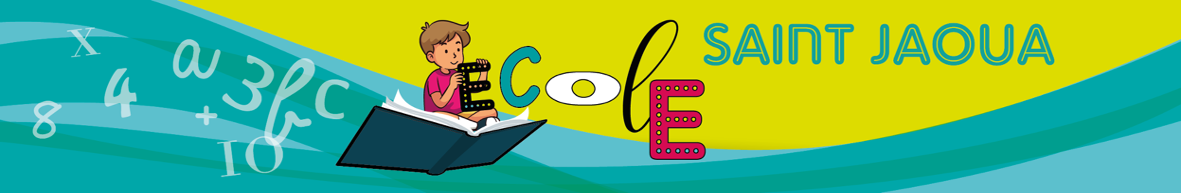 ATTESTATION SUR L'HONNEURRetour anticipé des cas positifs en classe Je soussigné(e) :[Prénom et Nom] demeurant :[Adresse] représentant légal de :[Prénom et Nom de l’élève] atteste sur l'honneur que le résultat du test (RT-PCR, RT LAMP ou test antigénique nasopharyngé) réalisé le ………………… [date du test] soit :à J+5 (situation des élèves de moins de 12 ans indépendamment de leur statut vaccinal,  est négatif.Fait pour servir et valoir ce que de droit. Fait à ………………………….. [commune], le …………………..[date]Signature……………………………………………[Prénom] [Nom]